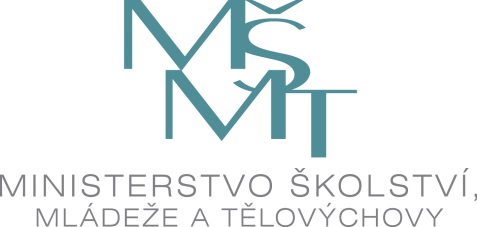 Instrukce k vyplnění vyúčtování účelové dotace  Programu podpora soutěží a přehlídek v zájmovém vzdělávání za rok 2020Vyúčtování musí být v souladu s materiály:rozvojový program „Podpora soutěží a přehlídek v zájmovém vzdělávání – VÝZVA PRO ROK 2020“ (okresní a krajská kola soutěží), a to zejména s čl. 11 – Povinnosti příjemce;příslušná Výzva pro rok 2020 je k dispozici na webových stránkách MŠMT:https://www.msmt.cz/mladez/podpora-soutezi-a-prehlidek-v-zajmovem-vzdelavani dotační program „Podpora soutěží a přehlídek v zájmovém vzdělávání - VÝZVA PRO ROK 2020“ (ústřední a mezinárodní kola soutěží), a to zejména s čl. 9 - Povinnosti příjemce;příslušná Výzva pro rok 2020 je k dispozici na webových stránkách MŠMT:https://www.msmt.cz/mladez/podpora-soutezi-a-prehlidek-v-zajmovem-vzdelavani Příjemce dotace odpovídá za hospodárné použití poskytnutých rozpočtových prostředků státního rozpočtu v souladu s rozhodnutím o poskytnuté dotaci.Vyúčtování poskytnuté dotace předloží příjemce dotace na předepsaných formulářích prostřednictvím datové zprávy zaslané z datové schránky subjektu odboru základního vzdělávání a mládeže / odd. rozvoje dětí a mládeže MŠMT (nebo písemně poštou na adresu MŠMT), a to v termínech (v případě rozvojového i dotačního programu):nejpozději do 15. 2. 2021 na předepsaných formulářích Vyúčtování dotace a Závěrečné zprávy 
o věcném plnění projektu, které tvoří součást přílohy k rozhodnutí o poskytnutí dotace,nejpozději do 15. 2. 2021 na předepsaném formuláři Finanční vypořádání vztahů se státním rozpočtem, daným vyhláškou č. 367/2015 Sb., o zásadách a lhůtách finančního vypořádání vztahů se státním rozpočtem, státními finančními aktivy a Národním fondem (vyhláška o finančním vypořádání), ve znění pozdějších předpisů.Pro účely vyúčtování dotace za rok 2020 se použijí přiložené formuláře:rozvojový program „Podpora soutěží a přehlídek v zájmovém vzdělávání pro rok 2020“ (okresní a krajská kola soutěží):Vyúčtování dotace (listy 1 až 5; součástí list „3A-Fin. vypořádání se SR“ k provedení finančního vypořádání vztahů se státním rozpočtem) → viz přiložený excel-soubor a1,Závěrečná zpráva o věcném plnění projektu → viz přiložený word-soubor a2,Avízo o vratce (v případě vrácení (části) dotace na účet MŠMT), viz přiložený word-soubor a3;dotační program „Podpora soutěží a přehlídek v zájmovém vzdělávání pro rok 2020“ (ústřední a mezinárodní kola soutěží):formulář k vyúčtování soutěží – 2020 → viz přiložený word-soubor b1,Závěrečná zpráva o věcném plnění projektu → viz přiložený word-soubor b2,Avízo o vratce (v případě vrácení (části) dotace na účet MŠMT), viz přiložený word-soubor b3.Příjemce dotace je současně povinen vložit do 15. 2. 2021 vyúčtování dotace do elektronického systému ISPROM na adrese https://isprom.msmt.cz, na kterou se vkládají samostatně dva soubory:rozvojový program „Podpora soutěží a přehlídek v zájmovém vzdělávání pro rok 2020“ (okresní a krajská kola soutěží):Vyúčtování dotace 2020: „RPsouteze2020_KU-formularKvyuctovaniSoutezi-2020“ ve formátu DOC/DOCX (případně ODT),Závěrečná zpráva o věcném plnění projektu: „RPsouteze2020_ZaverecnaZprava“ ve formátu DOC/DOCX (případně ODT).dotační program „Podpora soutěží a přehlídek v zájmovém vzdělávání pro rok 2020“ (ústřední a mezinárodní kola soutěží):Vyúčtování dotace 2020: „VyuctDotace2020-dpSOUTEZE-zamk2“ ve formátu XLS/XLSX (případně ODS),Závěrečná zpráva o věcném plnění projektu: „DPsouteze2020_ZaverecnaZprava“ ve formátu DOC/DOCX (případně ODT).K vyúčtování příjemce dotace nepřikládá originály ani kopie účetních dokladů. Tyto doklady je povinen u sebe uložit a předložit na vyžádání MŠMT či kontrolního orgánu. List vyúčtování D1 (DP – ústřední a mezinárodní kola soutěží), resp. str. 1 formuláře vyúčtování (RP – okresní a krajská kola soutěží), musí být podepsán statutárním zástupcem organizace. Vyúčtování musí být zasláno MŠMT v listinné podobě nejpozději do 15. 2. 2021 (rozhodující je razítko pošty) na oficiálních formulářích MŠMT, příp. datovou zprávou prostřednictvím datové schránky organizace (v tomto případě se na listu D1 podpis statutárního zástupce organizace nevyžaduje).Nahrání vyúčtování do ISPROMuŽadatel se přihlásí ke svému účtu v systému ISPROM. V záložce „PROJEKTY“, pod konkrétním dotačním programem, v seznamu podpořených žádostí je u konkrétního projektu tlačítko „NAHRÁT VYÚČTOVÁNÍ“.Po kliknutí na tlačítko „nahrát vyúčtování“ se otevře nabídka, která umožní uživateli nahrát jednotlivé požadované soubory (seznam povinných souborů viz výše), a to pomocí tlačítka „nahrát“. Po odeslání vyúčtování je u projektu stav „vyúčtováno“. Pokud MŠMT zjistí, že ve vyúčtování jsou nedostatky, vrátí vyúčtování žadateli k doplnění/opravě. Stav projektu bude nastaven na „vyúčtování vráceno“. Pokud je vyúčtování v pořádku, nastaví MŠMT u projektu stav „vyúčtování přijato“.Bližší informace pro vyplnění formuláře ad b1) Vyúčtování dotace (excel-soubor) „VyuctDotace2020-dpSOUTEZE-zamk2“:začněte vyplněním listu 4, kde blíže specifikujete realizované náklady projektu ve vztahu k dotaci poskytnuté MŠMT; zároveň uvedete doklady (stačí souhrnně) vztahující se k projektu, které ale nebyly hrazeny z dotace MŠMT (tzv. kofinancování) – tak, aby celkové náklady projektu a čerpání dotace celkem (řádek 106 – list 4, event. řádek 206 – list 4-(2)) odpovídalo údajům uvedeným v rozhodnutí (část I, body 2 /celkový rozpočet projektu/ a 3 /výše dotace/);pokračujete vyplněním listu 5, kde blíže specifikujete realizované osobní náklady projektu ve vztahu k dotaci poskytnuté MŠMT – tak, aby osobní náklady celkem (řádek 79 – list 5, event. řádek 154 – list 5-(2)) odpovídaly údaji uvedenému v rozhodnutí (část I, bod 3 /OON/);pokračujete vyplněním listu 1 (bílé řádky), šedé řádky se propíšou údaji vyplněnými na listech 4 / 4-(2) a 5 / 5-(2) → ad 1), resp. ad 2);pokračujete vyplněním listu 2 (bílé řádky), kde specifikujete zdroje financování projektu; šedé řádky č. 5 a č. 10 se propíší souhrnnými údaji z listu 4 / 4-(2) → ad 1);pokračujete vyplněním listu 3 (bílé řádky; list 3a v případě účasti na mezinárodním kole soutěže / list 3b pro ústřední kolo soutěže), kde ve sloupci C specifikujete vyúčtovávané náklady dle reálné skutečnosti (šedé buňky - údaje na řádcích 20 a 22 se propíšou z listu 5 / 5-(2), resp. 4 / 4-(2)) a ve sloupci D dle rozhodnutí – přílohy „Rozpočet dle nákladových položek“, přičemž je nutno ve sloupci C u jednotlivých položek dodržet min. 80% čerpání sloupce D (signalizuje sloupec E) – mezi jednotlivými položkami ostatních neinvestičních nákladů lze dělat ve sloupci C přesuny, u položky OON tato možnost aplikovat nelze – viz rozhodnutí (část III, bod 14);poslední krok – vyplníte list „3A-Fin. vypořádání se SR“.Poznámka:Červeně podbarvené buňky signalizují chyby, resp. porušení nastavených logických kontrol ve formuláři vyúčtování.